П О С Т А Н О В Л Е Н И ЕОт 26 апреля 2021 года №12О внесении изменений в Приложение к постановлению администрации сельского поселения Кандабулак муниципального района Сергиевский № 49 от 29.12.2018г. «Об утверждении муниципальной программы «Совершенствование муниципального управления  сельского поселения Кандабулак муниципального района Сергиевский» на 2019-2021гг.В соответствии с Федеральным законом от 06.10.2003 № 131-ФЗ «Об общих принципах организации местного самоуправления в Российской Федерации» и Уставом сельского поселения Кандабулак, в целях уточнения объемов финансирования проводимых программных мероприятий, Администрация сельского поселения Кандабулак муниципального района Сергиевский  ПОСТАНОВЛЯЕТ:1.Внести изменения в Приложение к постановлению Администрации сельского поселения Кандабулак муниципального района Сергиевский № 49 от 29.12.2018 г. «Об утверждении муниципальной программы «Совершенствование муниципального управления сельского поселения Кандабулак муниципального района Сергиевский» на 2019-2021 гг. (далее - Программа) следующего содержания:        1.1.В Паспорте Программы позицию «Объемы и источники финансирования Программы» изложить в следующей редакции: Общий объем финансирования Программы составляет 10246,40845  тыс. руб.,  в том числе:– за счет средств местного бюджета – 7386,64781 тыс. рублей:2019 год – 1877,54770 тыс. руб.;2020 год –2944,18633 тыс. руб.;2021 год – 2564,91378 тыс. руб.– за счет средств федерального бюджета – 270,92000 тыс. рублей:2019 год –82,30000 тыс. руб.;2020 год – 93,85000 тыс. руб.;2021 год – 94,77000 тыс. руб.– за счет средств областного бюджета – 2588,84064 тыс. рублей:2019 год – 1270,14855 тыс. руб.,2020 год – 1318,69209 тыс. руб.,2021 год – 0,00 тыс. руб.         1.2.Раздел Программы  4 «Ресурсное обеспечение реализации Программы» изложить в следующей редакции:        2.Опубликовать настоящее Постановление в газете «Сергиевский вестник».       3.Настоящее Постановление вступает в силу со дня его официального опубликования.Глава сельского поселения Кандабулакмуниципального района Сергиевский                                      В.А. Литвиненко № п/пНаименование мероприятияГоды реализацииГоды реализацииГоды реализации№ п/пНаименование мероприятия2019 г. в тыс.руб.2020 г. в тыс.руб.2021 г. в тыс.руб.1Функционирование высшего должностного лица муниципального образования478,55923595,66073511,227752Функционирование местных администраций1430,452461382,130761594,524493Переданные полномочия для решения вопросов местного значения 250,29849232,66023270,161549Информационное обеспечение населения сельского поселения189,00000189,00000189,0000014Первичный воинский учет82,3000093,8500094,7700015Внесение изменений в генеральный план и правила землепользования772,636071699,457850,0016Проведение выборов0,00163,968850,0017Внесение изменений в Устав поселения26,750000,000,00За счет средств местного бюджета1877,547702944,186332564,91378За счет средств федерального бюджета82,3000093,8500094,77000За счет средств областного бюджета1270,148551318,692090,00ВСЕГО:3229,996254356,728422659,68378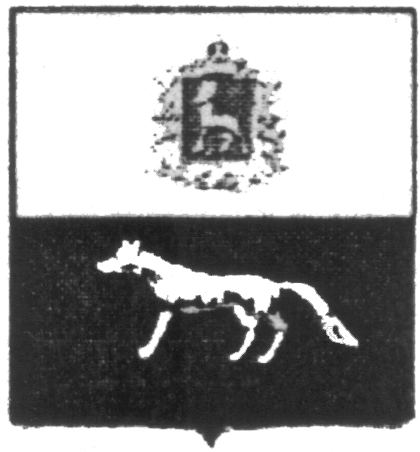 